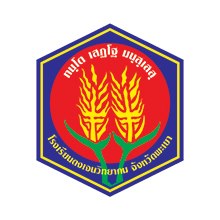 แผนการดำเนินงานโครงการโรงเรียนดงเจนวิทยาคม ประจำปีการศึกษา 2562กลุ่มงาน....................................................งาน/กลุ่มสาระการเรียนรู้...............................ชื่อโครงการ  ...................................................................................................................................................สนองนโยบายของสพฐ. ด้านที่  (ใส่ตัวเลขและชื่อนโยบาย)................................................................................	กลยุทธ์ข้อที่...................................................................................................... (ใส่ตัวเลขและข้อความ)	ข้อย่อยที่........................................................................................................... (ใส่ตัวเลขและข้อความ)(นโยบายและกลยุทธ์ของสพฐ. สามารถดาวน์โหลดได้ที่เว็บไซต์ของโรงเรียน)สอดคล้องกับมาตรฐานและตัวชี้วัดความสำเร็จของมาตรฐานการศึกษาของสถานศึกษามาตรฐานที่..................................................................................................................................................	ประเด็นตัวชี้วัดที่......................................................................................................................................	ประเด็นตัวชี้วัดที่......................................................................................................................................มาตรฐานและตัวชี้วัด โรงเรียนคุณภาพ	มาตรฐานข้อที่ ..............................................................................................................................		ตัวชี้วัดข้อที่......................................................................................................................
(สามารถดาวน์โหลดได้ที่เว็บไซต์ของโรงเรียน)ลักษณะโครงการ  (   ) โครงการต่อเนื่อง  (   ) โครงการใหม่กลุ่มงาน/งาน/กลุ่มสาระการเรียนรู้ที่รับผิดชอบ	...........................................................................................ระยะเวลาดำเนินโครงการ……………(ถ้าเป็นกิจกรรมให้ระบุวันหรือเดือนให้ชัดเจน  หากเป็นงานประจำให้ใส่ตลอดปีการศึกษา)…………………………………………………………………………………………………1.  หลักการและเหตุผล (หลักการโดยรวมของทุกกิจกรรม)         ………………………………………………………………………………………………………………………………………………..…………………………………………………………………………………………………………………………………………………………………………………………………………………………………………………………………………………………………………………………2.  วัตถุประสงค์  (วัตถุประสงค์เขียนถึงกิจกรรมแต่ละกิจกรรมที่มีในตาราง )2.1  ………………………………..........................………………………………………………………………………………	2.2  ………………………………………………………………………………………………………………………………………2.3  ………………………………………………………………………………………………………………………………………3.  เป้าหมาย 	3.1 เป้าหมายเชิงปริมาณ ..... (ระบุว่าจะดำเนินการสิ่งใดโดยพยายามแสดงให้ปรากฏเป็นรูปตัวเลขหรือจำนวนที่จะทำได้ภายในระยะเวลาที่กำหนดโดยให้สอดคล้องกับวัตถุประสงค์)	3.3 เป้าหมายเชิงคุณภาพ  ………..……………………………………………………………………………………………4.  กิจกรรมและระยะเวลาในการดำเนินงาน5.  งบประมาณ    5.1  ประเภทงบประมาณ  - เงินอุดหนุน      	จำนวน ...................................................... บาท- เงินรายได้สถานศึกษา	จำนวน ...................................................... บาท- เงินเรียนฟรี 15 ปี	จำนวน ...................................................... บาท- เงินอื่น ๆ		จำนวน ...................................................... บาท  รวมงบประมาณทั้งสิ้น  	จำนวน ...................................................... บาท (……..ตัวอักษร………..)5.2  รายละเอียดในการใช้งบประมาณ6. หน่วยงาน/ผู้ที่เกี่ยวข้อง	(ระบุได้ทั้งหน่วยงานภายในและหน่วยงานภายนอก)6.1 …………………………………………………………………………………………………………………………............	6.2 ……………………………………………………………………………………………………………………………………7.  วิธีประเมินผล  (เลือกใช้ตัวชี้วัดและวิธีประเมินที่เหมาะสมกับโครงการ)8.  ผลที่คาดว่าจะได้รับ  (ผลที่อยากให้เกิดเมื่อดำเนินโครงการนี้เสร็จแล้วโดยให้เขียนสอดคล้องกับวัตถุประสงค์)	8.1 ……………………………………………….....................................................................................................	8.2 ……………………………………………….....................................................................................................			 ลงชื่อ   ......................................................... ผู้เสนอโครงการ				(…………………………………………………)                             ตำแหน่ง  หัวหน้ากลุ่มงาน/กลุ่มสาระฯ 			 ลงชื่อ   ......................................................... ผู้เห็นชอบโครงการ 				(…………………………………………………)                             ตำแหน่ง  รองผู้อำนวยการกลุ่มงานอำนวยการ		        ว่าที่ร้อยตรี   ......................................................... ผู้อนุมัติโครงการ				          ( นางสาววันรักษ์  ขันหอม )                             ตำแหน่ง  ผู้อำนวยการโรงเรียนดงเจนวิทยาคม ที่กิจกรรมปีการศึกษา 2561ปีการศึกษา 2561ปีการศึกษา 2561ปีการศึกษา 2561ผู้รับผิดชอบที่กิจกรรมภาคเรียนที่ 1/2561ภาคเรียนที่ 1/2561ภาคเรียนที่ 2/2561ภาคเรียนที่ 2/2561ผู้รับผิดชอบที่กิจกรรมวันที่/เดือนงบประมาณวันที่/เดือนงบประมาณผู้รับผิดชอบ123รวมงบประมาณรวมงบประมาณรายละเอียดในการใช้งบประมาณงบดำเนินงานงบดำเนินงานงบดำเนินงานอื่นๆรวมรายละเอียดในการใช้งบประมาณตอบแทนใช้สอยวัสดุ/ครุภัณฑ์อื่นๆรวม1.กิจกรรม..........................................รวมงบประมาณตัวชี้วัดความสำเร็จและเป้าหมายวิธีการประเมินเครื่องมือที่ใช้7.1 ทุกกิจกรรมดำเนินการได้ตามเป้าหมายร้อยละ...........7.2 ....................................................................................